7/22/2019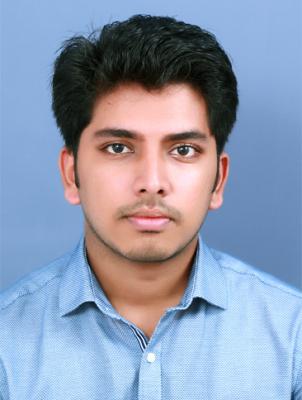 SACHINMECHANICAL ENGINEER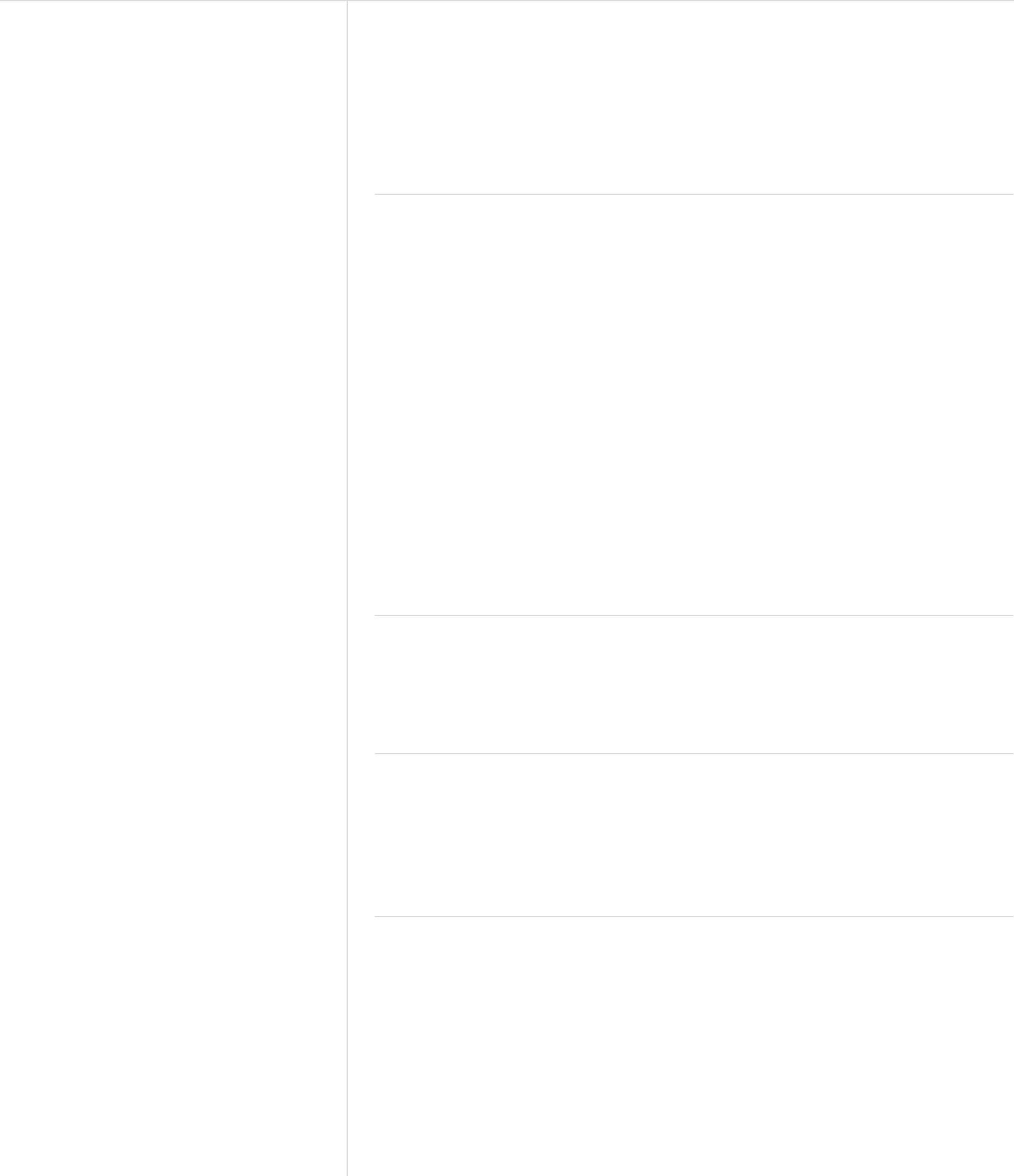 Sachin-393137@2freemail.com Date of birth 26/03/1994 IndianVisa Status: VISIT VISA(Valid till: 22 October 2019)Work experienceEducationMain project undertaken for B techEngine Exhaust Refrigeration SystemIndustrial training•Audi services, Kochi(6 days)•FACT, Kalamassery(5 days)Special Training Programs•Workshop on 'BOSCH Engine Maintenance and Services' •Autodesk certification for AutoCAD•Certified in CATIA V5 by CADD CAMPUS India	1/27/22/2019InterestsTravellingSocial NetworkingListening musicIndustrial visit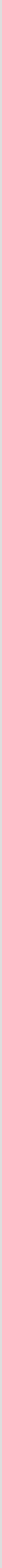 Tata tea museum, MunnarTolins tyres, AngamalyKamco, AthaniAnavadya Electricals, Ernakulam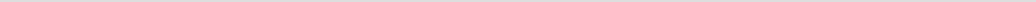 IT/Technical SkillsComputer language: C, C++Application software: Microsoft Oﬃce, Solid edgeAwards and achievements•Best final year project 2013-17 (Engine Exhaust Refrigeration System).•1st prize for 'ANIMATION' held at ASIET as a part of Brahma 2014.•1st prize for ‘ROBOWAR’.•Secured B+ grade in Business English and Development Assignment for training under the Infosys Campus Connect Business English Program held at ASIET.LeadershipEvent coordinator for the college tech fest Brahma 2017About meGender: MaleNationality: IndianLanguages knew: English, Malayalam and HindiMarital Status: SingleBlood Group: B+	2/2From DecemberService advisor2017 to January2019From AugustB Tech in Mechanical Engineering2013 to JuneAdi Shankara Institute of Engineering and Technology2017KaladyCGPA-6.04From July 201012thto March 2012Jyothi Nivas Higher Secondary School AluvaPercentage-65.4%From June 200510thto March 2010Al Ameen Public School SreemoolanagaramCGPA-8.6